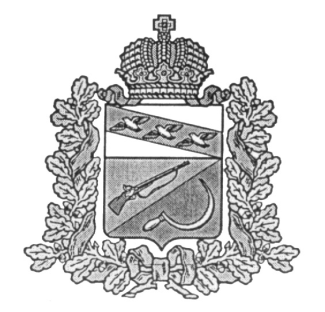 АДМИНИСТРАЦИЯОЗЕРСКОГО СЕЛЬСОВЕТАЩИГРОВСКОГО РАЙОНА КУРСКОЙ ОБЛАСТИП О С Т А Н О В Л Е Н ИЕОт 18 июля 2023 года        № 49О создании комиссии по осуществлению осмотра здания, сооружения или объекта незавершенного строительства, иного объекта недвижимости при проведении мероприятий по выявлению правообладателей ранее учтенных объектов недвижимостиВ соответствии с Законом №518-ФЗ от 30.12.2020 г. «О внесении изменений в отдельные законодательные акты РФ», статьей 69 №218-ФЗ от 13.07.2015г «О государственной регистрации недвижимости», ФЗ №131-ФЗ от 06.10.2003г «Об общих принципах организации местного самоуправления в РФ», приказом Федеральной службы государственной регистрации, кадастра и картографии от 28 апреля 2021 г. № П/0179 «Об установлении порядка проведения осмотра здания, сооружения или объекта незавершенного строительства при проведении мероприятий по выявлению правообладателей ранее учтенных объектов недвижимости, формы акта осмотра здания, сооружение или объекта незавершенного строительства при выявлении правообладателей ранее учтенных объектов недвижимости», администрация Озерского сельсовета Щигровского района Курской областиПОСТАНОВЛЯЕТ:          1. Утвердить прилагаемые:          1.1. Состав комиссии по осуществлению осмотра здания, сооружения или объекта незавершенного строительства, иного объекта недвижимости при проведении мероприятий по выявлению правообладателей ранее учтенных объектов недвижимости (Приложение 1).          1.2. Положение о комиссии по осуществлению осмотра здания, сооружения или объекта незавершенного строительства, иного объекта недвижимости при проведении мероприятий по выявлению правообладателей ранее учтенных объектов недвижимости (Приложение 2).1.3. Утвердить форму акта осмотра здания, сооружения или объекта незавершенного строительства при выявлении правообладателей ранее учтенных объектов недвижимости ( Приложение 3).          2. Контроль за выполнением настоящего постановления оставляю за собой          3. Настоящее постановление вступает в силу после его официального обнародования.Глава Озерского сельсовета                                                     Ю. А. БартеневУТВЕРЖДЕНпостановлением администрацииОзерского сельсоветаЩигровского района Курской областиот   18.07.2023 №49СОСТАВ комиссии по осуществлению осмотра здания, сооружения или объектанезавершенного строительства, иного объекта недвижимости припроведении мероприятий по выявлению правообладателей ранее учтенных объектов недвижимости Бартенев Юрий Анатольевич- глава Озерского сельсовета Щигровского района,                                                           председатель комиссии;Члены комиссии:   УТВЕРЖДЕН                                                                                    постановлением      администрацииОзерского сельсоветаЩигровского  района Курской областиот   18.07.2023  № 49ПОЛОЖЕНИЕо комиссии по осуществлению осмотра здания, сооружения или объектанезавершенного строительства, иного объекта недвижимости припроведении мероприятий по выявлению правообладателей ранее учтенных объектов недвижимости 1. Общие положения          1.1. Настоящее Положение устанавливает порядок деятельности комиссии по осуществлению осмотра, здания, сооружения или объекта незавершенного строительства, иного объекта недвижимости при проведении мероприятий по выявлению правообладателей ранее учтенных объектов недвижимости (далее – комиссия) на территории Озерского сельсовета Щигровского района Курской области, порядок проведения осмотра здания, сооружения, объекта незавершенного строительства, иного объекта недвижимости.          1.2. Комиссия является коллегиальным и постоянно действующим совещательным органом при администрации Озерского сельсовета Щигровского района Курской области.          1.3. Комиссия в своей работе руководствуется Земельным кодексом Российской Федерации, Федеральным законом от 13 июля 2015 г. №218_ФЗ «О государственной регистрации недвижимости», Приказом Федеральной службы государственной регистрации, кадастра и картографии от 28 апреля 2021 г. №П/0179 «Об установлении порядка проведения осмотра здания, сооружения или объекта незавершенного строительства при проведении по выявлению правообладателей ранее учтенных объектов недвижимости, формы акта осмотра здания, сооружения или объекта незавершенного строительства при выявлении правообладателей ранее учтенных объектов недвижимости», настоящим Положением.2. Порядок формирования комиссии          2.1. Комиссия создается из числа должностных лиц администрации сельсовета, по согласованию могут входить представители органов местного самоуправления, правоохранительных органов, трудовых коллективов профсоюзов, ветеранских, молодежных и иных общественных организаций.          2.2. Комиссия образуется в составе председателя и членов комиссии.          2.3. Состав комиссии утверждается постановлением администрации сельсовета и может быть в любое время изменен (одни члены комиссии могут быть выведены из ее состава и заменены другими) в зависимости от обстоятельств и объема работы по осуществлению осмотра здания, сооружения или объекта незавершенного строительства.          2.4. Состав комиссии формируется в количестве не менее 3 человек.3. Основные направления деятельности комиссии          3.1. Основными задачами комиссии являются:          - проведение мероприятий по выявлению правообладателей ранее учтенных объектов недвижимости.          3.2. Функциями комиссии являются:          - проведение визуального осмотра зданий, сооружений, объектов незавершенного строительства, иного объекта недвижимости при выявлении правообладателей ранее учтенных объектов недвижимости с применением фотофиксации.          В ходе проведения осуществляется фотофиксация объекта (ов) недвижимости с указанием места и даты съемки. Материалы фотофиксации прилагаются к акту осмотра здания, сооружения, объекта незавершенного строительства, иного объекта недвижимости при выявлении правообладателей ранее учтенных объектов недвижимости (далее – акт осмотра);          - составление актов осмотра.4. Порядок работы комиссии          4.1. Комиссия полномочна проводить осмотр зданий, сооружений, объектов незавершенного строительства.          4.2. Комиссия осуществляет свою деятельность в форме выезда на место нахождения зданий, сооружений, объектов незавершенного строительства.          4.3. Комиссия правомочна, если присутствуют более 50 процентов общего числа ее членов.          4.4. Возглавляет комиссию и осуществляет руководство ее работой председатель комиссии.          4.5. Председатель комиссии:          - планирует, организует деятельность комиссии и руководит ею, распределяет обязанности между ее членами;          - определяет дату проведения выездов для осмотра зданий, сооружений, объектов незавершенного строительства, при выявлении правообладателей ранее учтенных объектов недвижимости;          - совершает иные действия по организациям и обеспечению деятельности комиссии;          - несет персональную ответственность за работу комиссии.          4.6. Члены комиссии:          - участвуют в выездах для осмотра зданий, сооружений, объектов незавершенного строительства, при выявлении правообладателей ранее учтенных объектов недвижимости;          - подписывают акты осмотра;          - вносят предложения по улучшению работы комиссии.          4.7. В результате осмотра зданий, сооружений, объектов незавершенного строительства оформляется акт осмотра по форме, предусмотренной в приложении№1 к настоящему Положению.          4.8. Акт осмотра подготавливается в течение 3 рабочих дней с момента осмотра объекта недвижимости. Не допускается заполнение актов карандашом и внесение в них исправлений.           В акте указывается:          - дата и время проведения осмотра;          - вид объекта недвижимости, его кадастровый номер и (или) иной государственный учетный номер (при наличии), адрес (при наличии) или местоположение (при отсутствии адреса);          - кадастровый номер (при наличии) либо адрес или местоположение земельного участка, на котором расположен ранее учтенный объект недвижимости;          - наименование уполномоченного органа;- последовательно, начиная с председателя комиссии, состав комиссии, производивший осмотр (фамилия, имя, отчество, должность каждого члена комиссии (при наличии);- сведения о присутствии на момент осмотра объекта недвижимости лица, права на такой объект недвижимости подтверждаются правоустанавливающими или правоудостоверяющими документами, оформленными до дня вступления в силу Федерального закона от 21 июля 1997 г. №122-ФЗ «О государственной регистрации прав на недвижимое имущество и сделок с ним», с указанием слов соответственно «в присутствии» или «в отсутствии»;          - сведения о применении при проведении осмотра технических средств;          - сведения о существовании объекта недвижимости на момент его осмотра посредством указания слов соответственно «существует» или «прекратил существование».          4.9. Акт осмотра подготавливается в форме электронного документа в соответствии с установленными на основании пункта 2 части1, части 11 статьи 18 Федерального закона №218_ФЗ «О государственной регистрации недвижимости» требования к формату заявления о государственном кадастровом учете недвижимого имущества и (или) государственной регистрации прав на недвижимое имущество и представляемых с ним документов в форме электронных документов либо в форме документов на бумажном носителе.          Акт осмотра, составленный в форме электронного документа, подписывается усиленной квалифицированной электронной подписью председателя комиссии.          В случае подготовки акта осмотра в форме документов на бумажном носителе такой акт осмотра подписывается всеми членами комиссии, уполномоченный орган осуществляет перевод документа в форму электронного образа документа и заверяет усиленной квалифицированной электронной подписью уполномоченного должностного лица такого органа или усиленной квалифицированной электронной подписью председателя комиссии. В указанном случае электронный образ акта осмотра имеет ту же юридическую силу, что и документ на бумажном носителе. УТВЕРЖДЕН                                                                                    постановлением      администрацииОзерского сельсоветаЩигровского  района Курской областиот   18.07.2023   № 49АКТ ОСМОТРАздания, сооружения или объекта незавершенного строительства, иного объекта недвижимости при выявлении правообладателей ранее учтенных объектов недвижимости«__»_________20___г.                                                                        №_____Настоящий акт составлен в результате проведенного:  ____________________________________________________________________(указывается дата и время осмотра (месяц и месяц, год, минуты, часы)осмотра объекта недвижимости   _____________________________________________________________________  (указывается вид объекта недвижимости: здание,  сооружение, объект незавершенного строительства)кадастровый (или иной государственный учетный) номер  ___________________________________________________________________(указывается при наличии кадастровый номер или иной государственный                                                                учетный номер (например, инвентарный) объекта недвижимости)расположенного ___________________________________________________________________________________________________________________________________________(указывается адрес объекта недвижимости (при наличии) либо местоположение при отсутствии адреса)на земельном участке с кадастровым номером  _______________________________(при наличии)расположенном  ________________________________________________________________________________________________________________________________                                        (указывается адрес или местоположение земельного участка)комиссией  _____________________________________________________________ _______________________________________________________________________(указывается наименование самоуправления, уполномоченного на проведение мероприятий                           пор выявлению правообладателей ранее учтенных объектов недвижимости)  в составе:  __________________________________________________________________________________________________________________________________________________________________________________________________________________________________________________________________________________________________________________________________________________________(приводится состав комиссии (фамилия, имя, отчество, должность каждого члена комиссии (при наличии)______________________________  лица, выявленного в качестве правообладателя (указать нужное: «в присутствии» или «в отсутствии»)указанного ранее учтенного объекта недвижимости.При осмотре осуществлена фотофиксация объекта недвижимости.Материалы  фотофиксации прилагаются.Осмотр проведен ________________________________________________________ (указать нужное: «в форме визуального осмотра», «с применением технических                                         средств, если осмотр проведен с применением технических средств, дополнительно                                          указываются наименование и модель использованного технического средства)В результате проведенного осмотра установлено, что ранее учтенный объект недвижимости _______________________________________________________________(указать нужное: существует, прекратил существование)                            Подписи членов комиссии:          Председатель                   ________________            ____________________подпись          расшифровка          Члены комиссии                     ________________            ___________________подпись расшифровка                                                           ________________            ____________________ подпись          расшифровкаПРИЛОЖЕНИЕ к акту осмотра здания, сооруженияили объекта незавершенного строительства при выявлении правообладателя ранее учтенных объектов недвижимости  от ____________Фототаблица________________________________________(Адрес объекта фотофиксации)Малыхина Людмила ВасильевнаКретова Елена Николаевна- заместитель главы администрации Озерского сельсовета   Щигровского района; - начальник отдела учета и отчетности  Администрации Озерского сельсовета Щигровского района